ROTINA DO TRABALHO PEDAGÓGICO PARA SER REALIZADAEM EM DOMICILIO (BII-A) - Prof.ª Lídia > Data: 07/09 a 11/09 de 2020Creche Municipal “Maria Silveira Mattos”SEGUNDA-FEIRATERÇA-FEIRAQUARTA-FEIRAQUINTA-FEIRASEXTA-FEIRA*** BERÇÁRIO II-A*FERIADO – Independência do Brasil*** BERÇÁRIO II-A*Hora da música: Um tal de Dom Pedro https://www.youtube.com/watch?v=_E9BJSt3i_0(O link será disponibilizado no grupo)        Independência do BrasilFabricando um chapéu de jornal-Objetivo e Desenvolvimento:- Essa brincadeira trabalha corpo, gestos e movimentos. - Família o chapéu pode ser feito de jornal, revistas ou folhas de cadernos velhos (vocês irão precisar de mais de uma folha se for de caderno, será necessário emendar uma na outra). -Siga o passo a passo da foto a seguir para confeccionar o chapéu.-Depois de pronto, coloque na cabeça do seu bebê e brinque com ele escutando a música do dia.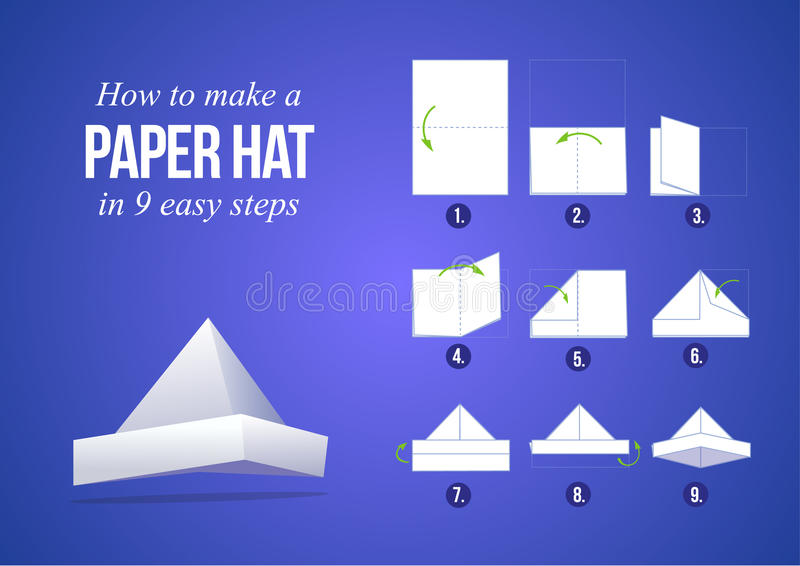 *** BERÇÁRIO II-A*Hora da história:  Retrato https://www.youtube.com/watch?v=X84rAFMdcu8 (O link será disponibilizado no grupo)Massagem relaxante-Objetivo e Desenvolvimento:- Estimular as sensações e conhecer as partes do corpo.-Prepare um lugar aconchegante, se possível coloque uma música instrumental de fundo bem baixinha. Ex: https://www.youtube.com/watch?v=v4xg02bavV0-Inicie a massagem pela cabeça, depois ombros braços, barriga, pernas e pés, nomeando cada parte para o bebê ( estimule o bebê a falar também).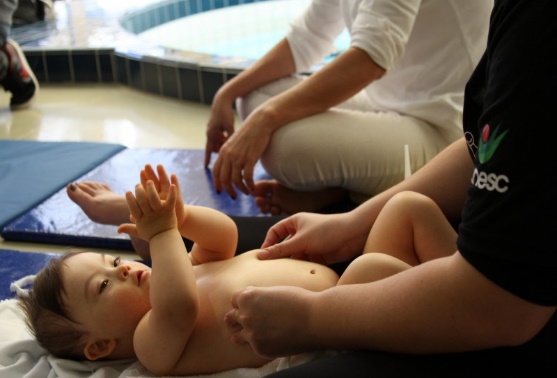 *** BERÇÁRIO II-A*Hora da história: A bota do Bodehttps://www.youtube.com/watch?v=Z5Tt1C62QbM(O link será disponibilizado no grupo) Corrida engatinhando-Objetivo e Desenvolvimento:-Desenvolver a coordenação motora ampla.- Convidar a criança a engatinhar, apostando uma corrida com os familiares (pai, mãe, irmão (a), tio, tia, avós).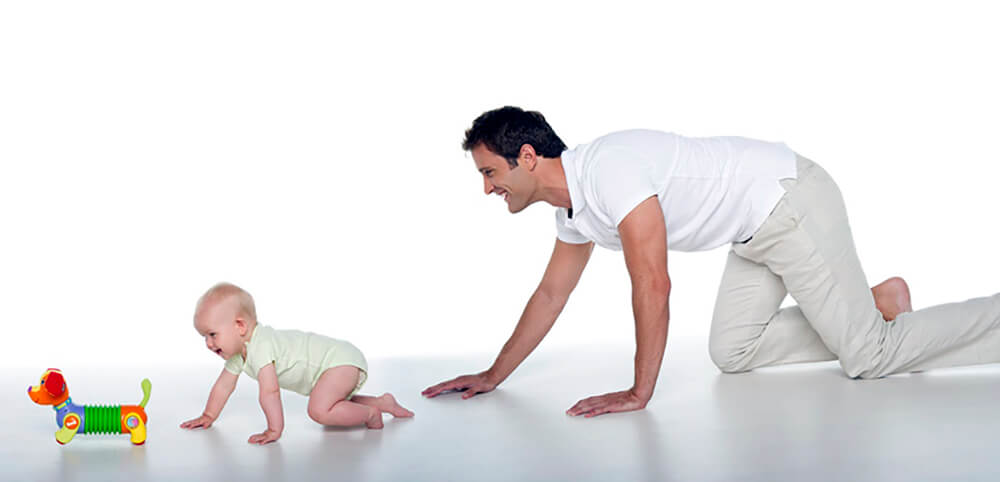 *** BERÇÁRIO II-A* Vídeo da música Palminhas (gravado pela professora Lídia)(O link será disponibilizado no grupo) 